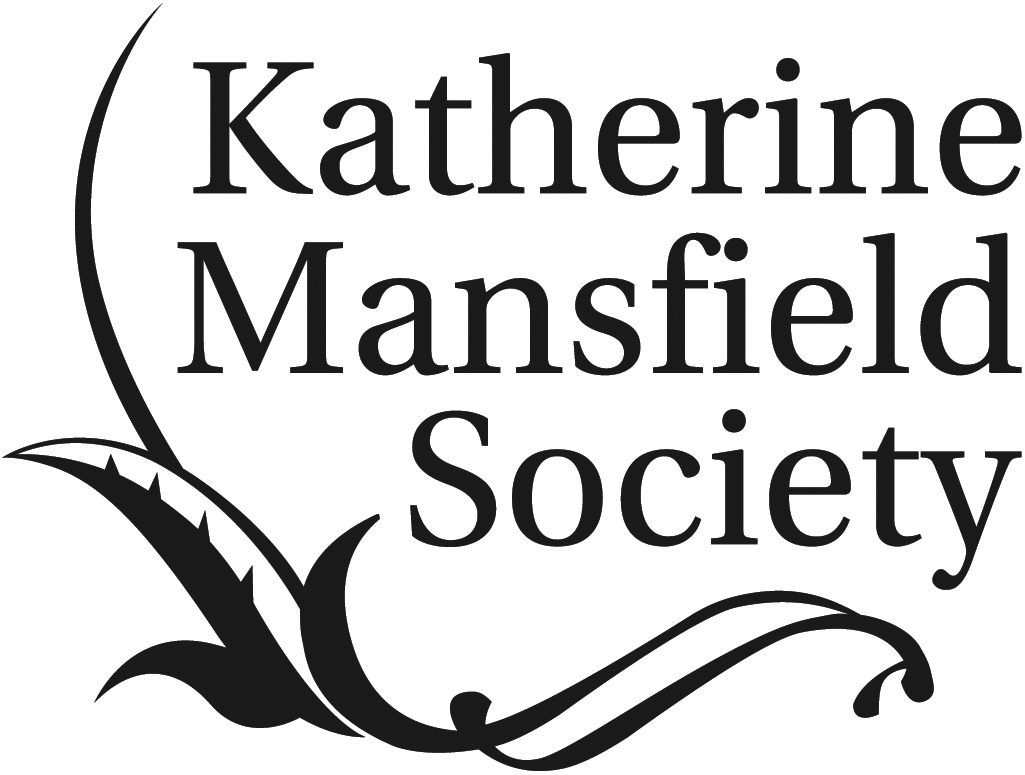 REGISTRATION FORMKATHERINE MANSFIELD SOCIETY POSTGRADUATE DAY Monday 10 April 2017Address of venue:Seminar RoomThe Oxford Research Centre in the HumanitiesRadcliffe HumanitiesRadcliffe Observatory QuarterWoodstock RoadOxford, OX2 6GGhttp://www.torch.ox.ac.uk/contact  (map)Please complete these details and return the form to kms@katherinemansfieldsociety.org asap, and no later than the end of March.Name:Address:Email address:Dietary requirements: Please indicate whether you have any specific requirements or write N/A (not applicable).Would you like to attend an informal conference dinner afterwards? (Pay as you go) YES/NORegistration costs£15 for KMS members£30 for non-members, to include a year’s reduced price subscription to the KMS, including a copy of the latest volume of Katherine Mansfield Studies, to be handed out on the day.NB: TO KEEP COSTS TO A MINIMUM, WE ARE ASKING DELEGATES TO PLEASE PAY IN CASH ONLY ON ARRIVAL AT THE CONFERENCE